Publicado en Madrid el 20/04/2021 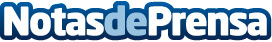 elmejorsegurodevida.com: Qué es el seguro de vida con doble y triple capital y cuándo contratarloLos accidentes son la segunda causa de muerte entre los menores de 55, solo por detrás del cáncer. Por ello, surgieron los seguros de vida con doble y triple capital, que permiten cobrar una indemnización mayor si el motivo del fallecimiento es un accidenteDatos de contacto:elmejorsegurodevida.com91 218 21 86Nota de prensa publicada en: https://www.notasdeprensa.es/elmejorsegurodevida-com-que-es-el-seguro-de Categorias: Nacional Finanzas Automovilismo Madrid Cataluña Valencia País Vasco Seguros Industria Automotriz http://www.notasdeprensa.es